取り組みたい研究テーマ： ○○○○○○○○○○○○○○○○○○○○○○○○○
１．これまでの修学内容※本文章は提出時に削除してください卒業研究として取り組んでいる研究内容について説明してください（開始していない場合には今まで履修してきた科目内容、興味を持って学修してきたことについて記載してください）。この文章はダミーです。提出時に削除してください。情報科学領域では、Society5.0（仮想空間と現実空間を高度に融合させたシステムにより、経済発展と社会的課題の解決を両立する人間中心の社会）の実現、SDGs（持続可 能な開発目標）の達成においてキーテクノロジーとなる、情報科学およびその関連分野 における先端科学技術について教育研究を行っています。コンピューティング（ソフトウェア・ハードウェア）、情報ネットワーク、セキュリティに関する「コンピュータ科学」、コンピュータと人間のインタラクション、言語・音声・視覚情報など様々なメディアに関する「メディア情報学」、ロボティクスやシステム解析、バイオ情報処理に関する「システム情報学」の３つの教育研究分野にわたり、20あまりの研究室が協力し、切磋琢磨し、また自由闊達に競争しています。コンピュータサイエンス、メディア、ロボティクス、システム、データサイエンスなど様々な分野で、若い研究者が力量を発揮できる環境を整備し、我が国と世界の情報基盤を支える突出した研究成果の創出と、高度な専門性を身につけた研究者と技術者の育成 を目指しています[1]。この文章はダミーです。提出時に削除してください。情報科学領域では、Society5.0（仮想空間と現実空間を高度に融合させたシステムにより、経済発展と社会的課題の解決を両立する人間中心の社会）の実現、SDGs（持続可 能な開発目標）の達成においてキーテクノロジーとなる、情報科学およびその関連分野 における先端科学技術について教育研究を行っています。コンピューティング（ソフトウェア・ハードウェア）、情報ネットワーク、セキュリティに関する「コンピュータ科学」、コンピュータと人間のインタラクション、言語・音声・視覚情報など様々なメディアに関する「メディア情報学」、ロボティクスやシステム解析、バイオ情報処理に関する「システム情報学」の３つの教育研究分野にわたり、20あまりの研究室が協力し、切磋琢磨し、また自由闊達に競争しています。コンピュータサイエンス、メディア、ロボティクス、システム、データサイエンスなど様々な分野で、若い研究者が力量を発揮できる環境を整備し、我が国とと世界の情報基盤を支える突出した研究成果の創出と高度な専門性を身につけた研究者と技術者の育成 を目指しています[1]。情報科学領域では、Society5.0（仮想空間と現実空間を高度に融合させたシステムにより、経済発展と社会的課題の解決を両立する人間中心の社会）の実現、SDGs（持続可 能な開発目標）の達成においてキーテクノロジーとなる、情報科学およびその関連分野 における先端科学技術について教育研究を行っています。コンピューティング（ソフトウェア・ハードウェア）、情報ネットワーク、セキュリティに関する「コンピュータ科学」、コンピュータと人間のインタラクション、言語・音声・視覚情報など様々なメディアに関する「メディア情報学」、ロボティクスやシステム解析、バイオ情報処理に関する「システム情報学」の３つの教育研究分野にわたり、20あまりの研究室が協力し、切磋琢磨し、また自由闊達に競争しています。コンピュータサイエンス、メディア、ロボティクス、……、高度な専門性を身につけた研究者と技術者の育成 を目指しています[1]。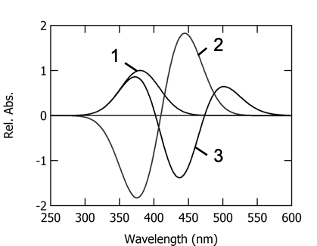 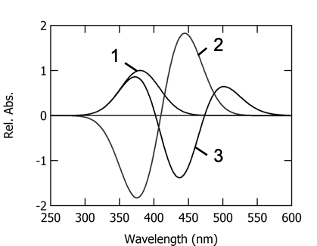 ２．取り組みたい内容※本文章は提出時に削除してください奈良先端大において取り組みたい研究分野・テーマについて記載してください。この文章はダミーです。提出時に削除してください。情報科学領域では、Society5.0（仮想空間と現実空間を高度に融合させたシステムにより、経済発展と社会的課題の解決を両立する人間中心の社会）の実現、SDGs（持続可 能な開発目標）の達成においてキーテクノロジーとなる、情報科学およびその関連分野 における先端科学技術について教育研究を行っています。コンピューティング（ソフトウェア・ハードウェア）、情報ネットワーク、セキュリティに関する「コンピュータ科学」、コンピュータと人間のインタラクション、言語・音声・視覚情報など様々なメディアに関する「メディア情報学」、ロボティクスやシステム解析、バイオ情報処理に関する「システム情報学」の３つの教育研究分野にわたり、20あまりの研究室が協力し、切磋琢磨し、また自由闊達に競争しています。コンピュータサイエンス、メディア、ロボティクス、システム、データサイエンスなど様々な分野で、若い研究者が力量を発揮できる環境を整備し、我が国と世界の情報基盤を支える突出した研究成果の創出と、高度な専門性を身につけた研究者と技術者の育成 を目指しています。コンピュータサイエンス、メディア、ロボティクス、システム、データサイエンスなど様々な分野で、若い研究者が力量を発揮できる環境を整備し、我が国と世界の情報基盤を支える突出した研究成果の創出と、高度な専門性を身につけた研究者と技術者の育成 を目指しています[1]。情報科学領域では、Society5.0（仮想空間と現実空間を高度に融合させたシステムにより、経済発展と社会的課題の解決を両立する人間中心の社会）の実現、SDGs（持続可 能な開発目標）の達成においてキーテクノロジーとなる、情報科学およびその関連分野 における先端科学技術について教育研究を行っています。コンピューティング（ソフトウェア・ハードウェア）、情報ネットワーク、セキュリティに関する「コンピュータ科学」、コンピュータと人間のインタラクション、言語・音声・視覚情報など様々なメディアに関する「メディア情報学」、ロボティクスやシステム解析、バイオ情報処理に関する「システム情報学」の３つの教育研究分野にわたり、20あまりの研究室が協力し、切磋琢磨し、また自由闊達に競争しています。コンピュータサイエンス、メディア、ロボティクス、システム、データサイエンスなど様々な分野で、若い研究者が力量を発揮できる環境を整備し、我が国と世界の情報基盤を支える突出した研究成果の創出と、高度な専門性を身につけた研究者と技術者の育成 を目指しています[1]。情報科学領域では、Society5.0（仮想空間と現実空間を高度に融合させたシステムにより、経済発展と社会的課題の解決を両立する人間中心の社会）の実現、SDGs（持続可 能な開発目標）の達成においてキーテクノロジーとなる、情報科学およびその関連分野 における先端科学技術について教育研究を行っています。コンピューティング（ソフトウェア・ハードウェア）、情報ネットワーク、セキュリティに関する「コンピュータ科学」、コンピュータと人間のインタラクション、言語・音声・視覚情報など様々なメディアに関する「メディア情報学」、ロボティクスやシステム解析、バイオ情報処理に関する「システム情報学」の３つの教育研究分野にわたり、20あまりの研究室が協力し、切磋琢磨し、また自由闊達に競争しています。参考文献[1]	奈良先端科学技術大学院大学：国立大学法人奈良先端科学技術大学院大学 GUIDEBOOK 2022-2023, https://www.naist.jp/publications/guidebook/ (accessed: 2022/11/24)…[10]	A. Bcdef, G. Hijklm, N. Opqrst: An example reference for NAIST-IS exam, In Proceedings of the 31st international conference on example science, pp.20-22, 2022.